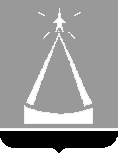 ГЛАВА  ГОРОДСКОГО  ОКРУГА  ЛЫТКАРИНО  МОСКОВСКОЙ  ОБЛАСТИПОСТАНОВЛЕНИЕ14.02.2019  № 87-пг.о. ЛыткариноО внесении изменений в Порядок предоставления субсидии из бюджета города Лыткарино Московской области юридическим лицам, индивидуальным предпринимателям, осуществляющим управление многоквартирными домами, на возмещение части затрат, связанных с выполненным ремонтом подъездов в многоквартирных домахВ соответствии с пунктом 53 Порядка разработки и реализации государственных программ Московской области», утвержденного постановлением Правительства Московской области от 25.03.2013 № 208/8 «Об утверждении Порядка разработки и реализации государственных программ Московской области», постановляю:1. Внести изменения в Порядок предоставления субсидии из бюджета города Лыткарино Московской области юридическим лицам, индивидуальным предпринимателям, осуществляющим управление многоквартирными домами, на возмещение части затрат, связанных с выполненным ремонтом подъездов в многоквартирных домах, утвержденный постановлением Главы городского округа Лыткарино от 21.08.2018 № 530-п, изложив пункт 7 в следующей редакции:«7. Финансирование работ по ремонту подъездов МКД осуществляется в следующих пропорциях:Не менее 52,5 процентов – внебюджетные источники (средства, поступающие к управляющим МКД в рамках статьи «содержание жилого помещения»);Не более 47,5 процентов – субсидия из бюджета Московской области и бюджета города Лыткарино в пропорциях, предусмотренных предельными уровнями софинансирования расходных обязательств муниципальных образований Московской области из бюджета Московской области, утвержденных Министерством экономики и финансов Московской области.».2. Отделу экономики и перспективного развития Администрации городского    округа    Лыткарино  (О.Н. Демидова)  обеспечить   опубликование настоящего постановления в установленном порядке и размещение на официальном сайте города Лыткарино в сети «Интернет».3. Контроль за исполнением настоящего постановления возложить на  первого заместителя Главы Администрации городского округа Лыткарино             Иванову Л.С.Е.В. Серёгин